Ф.И.О.уровень образованияквали-фикациякатегориядолжностьпреподаваемые дисциплинынаименование направления подготовки и (или) специальностиповышение квалификации и (или) переподготовкиобщий стаж работыстаж по специальностителефонадрес электронной почты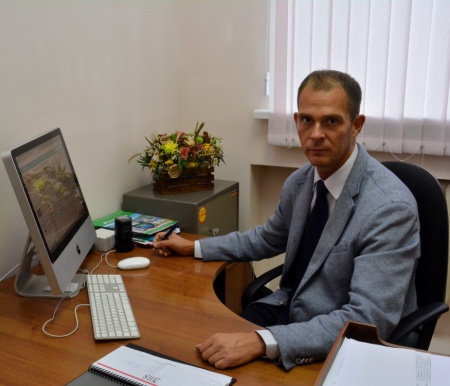 Грушенков Михаил Васильевичвысшее профес-сиональноеУчитель географии, учитель биологии, географиядиректор школыгеографияповышение квалификации 2019 г19 л.
3 м.10 л.222-09-29Shkola1-4@mail.ruГрушенков Михаил Васильевичвысшее профес-сиональноеУчитель географии, учитель биологии, географиявысшаяучительучитель географиигеографияповышение квалификации 2019 г19 л.
3 м.14 л. 222-09-29Shkola1-4@mail.ru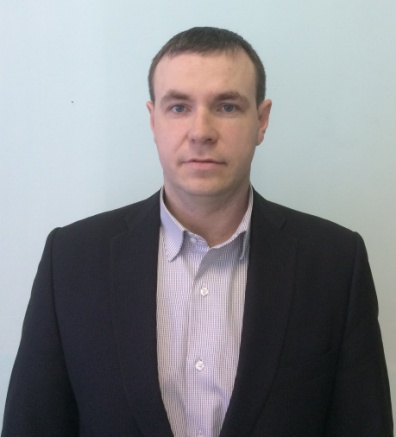 Баранов Николай Анатольевичвысшее профес-сиональноеИсторик, препода-ватель историизам. директора по УВРисторияповышение квалификации 2019 г.; проф. переподготовка 2013 г.13 л.
2 г. 222-09-29Shkola1-4@mail.ruБаранов Николай Анатольевичвысшее профес-сиональноеИсторик, препода-ватель историиВысшаяучительучитель истории, общество-знанияисторияповышение квалификации 2019 г.; проф. переподготовка 2013 г.13 л.
12 л. 222-09-29Shkola1-4@mail.ru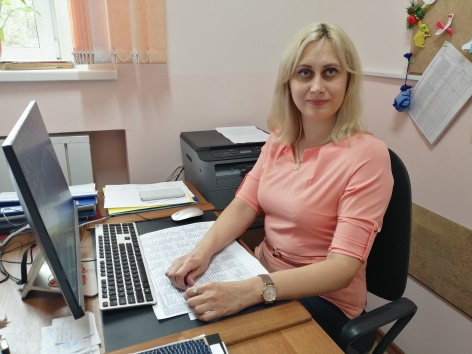 Бакастова Елена Евгеньевнавысшее профес-сиональноеСоциальный педагогзам. директора по УВРсоциальная педагогикаповышение квалификации 2019 г.; проф. переподготовка 2014 г.16 л. 7 л. 222-09-29Shkola1-4@mail.ruБакастова Елена Евгеньевнавысшее профес-сиональноеСоциальный педагогВысшаясоциальный педагогсоциальная педагогикаповышение квалификации 2019 г.; проф. переподготовка 2014 г.16 л. 18 л.222-09-29Shkola1-4@mail.ru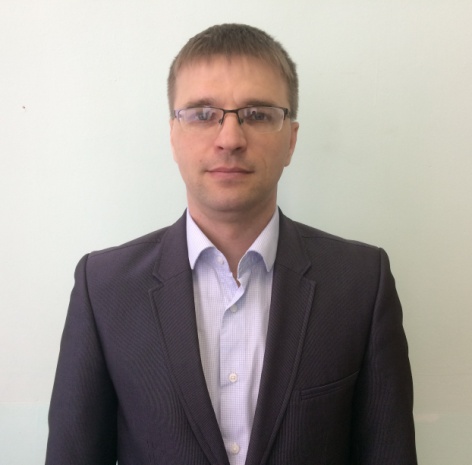 Вокин Константин Николаевичвысшее профес-сиональноеЭкономист-менеджерзам. директора по АХРЭкономика и управление на предприятиях (по отраслям)12 л.
2 г. 222-09-29Shkola1-4@mail.ru